  MADONAS NOVADA PAŠVALDĪBA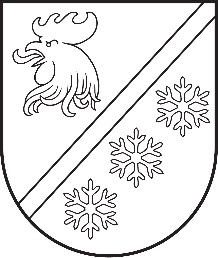 Reģ. Nr. 90000054572Saieta laukums 1, Madona, Madonas novads, LV-4801 t. 64860090, e-pasts: pasts@madona.lv ___________________________________________________________________________MADONAS NOVADA PAŠVALDĪBAS DOMESLĒMUMSMadonā2024. gada 18. jūnijā						        	     		           Nr. 358								                  (protokols Nr. 10, 1. p.)				Par projekta “Publisko ceļu pārbūve uz ražošanas uzņēmumiem Madonas novadā” iesniegšanu un nepieciešamā līdzfinansējuma nodrošināšanuPamatojoties uz Eiropas Savienības kohēzijas politikas programmas 2021.-2027. gadam 5.1.1. specifiskā atbalsta mērķa "Vietējās teritorijas integrētās sociālās, ekonomiskās un vides attīstības un kultūras mantojuma, tūrisma un drošības veicināšana pilsētu funkcionālajās teritorijās" 5.1.1.1. pasākuma "Infrastruktūra uzņēmējdarbības atbalstam" projektu iesniegumu atlases 2. kārtas nolikumu ir sagatavots projekta iesniegums “Publisko ceļu pārbūve uz ražošanas uzņēmumiem Madonas novadā”. Projekta iesniegums tiks iesniegts Centrālā finanšu un līgumu aģentūras Kohēzijas politikas vadības informācijas sistēmā (KPVIS).Pasākuma mērķis ir attīstīt uzņēmējdarbības publisko infrastruktūru un palielināt privāto investīciju apjomu pilsētu funkcionālajās teritorijās, veicot ieguldījumus uzņēmējdarbības attīstībai atbilstoši pašvaldību attīstības programmām.          	Projekta ietvaros plānots pārbūvēt Cesvaines apvedceļa Nr. 1 posmu no autoceļa P37 līdz Brīvības ielai, Cesvainē, 1.245 km garumā, gar to veikt LVRTC elektronisko sakaru kabeļu pārbūvi un veikt seguma atjaunošanu Saules ielā, Madonā, no Rūpniecības ielas rotācijas apļa līdz Valsts reģionālajam autoceļam P37 Madonā.Plānotās projekta kopējās izmaksas EUR 1 300 200,00 (viens miljons trīs simti tūkstoši divi simti euro, 00 centi), t.sk. Eiropas Reģionālās attīstības fonda finansējums EUR 1 100 000,00 (viens miljons simts tūkstoši euro, 00 centi), pašvaldības līdzfinansējums  EUR 200 200,00 (divi simti tūkstoši divi simti euro, 00 centi). Projekta līdzfinansēšanai un priekšfinansēšanai tiks ņemts aizņēmums Valsts kasē 1 300 200,00 EUR.Projekta kopējo izmaksu apmērs tiks precizēts pēc projektā paredzēto iepirkumu veikšanas.Noklausījusies sniegto informāciju, ņemot vērā 18.06.2024. Finanšu un attīstības komitejas atzinumu, atklāti balsojot: PAR – 14 (Agris Lungevičs, Aigars Šķēls, Aivis Masaļskis, Andris Sakne, Artūrs Čačka, Artūrs Grandāns, Arvīds Greidiņš, Gatis Teilis, Gunārs Ikaunieks, Guntis Klikučs, Māris Olte, Sandra Maksimova, Valda Kļaviņa, Zigfrīds Gora), PRET - NAV, ATTURAS - NAV, Madonas novada pašvaldības dome NOLEMJ:Sagatavot un iesniegt projektu “Publisko ceļu pārbūve uz ražošanas uzņēmumiem Madonas novadā” izsludinātajā 5.1.1.1. pasākuma "Infrastruktūra uzņēmējdarbības atbalstam" projektu iesniegumu atlases 2. kārtā, izmantojot Kohēzijas politikas fonda vadības informācijas sistēmu 2021.-2027. gadam.Apstiprināt projekta “Publisko ceļu pārbūve uz ražošanas uzņēmumiem Madonas novadā” kopējās izmaksas 1 300 200,00 (viens miljons trīs simti tūkstoši divi simti euro, 00 centi), t.sk. Eiropas Reģionālās attīstības fonda finansējums EUR 1 100 000,00 (viens miljons simts tūkstoši euro, 00 centi), pašvaldības līdzfinansējums  EUR 200 200,00 (divi simti tūkstoši divi simti euro, 00 centi).              Domes priekšsēdētājs					             A. Lungevičs	Galeja 29360277